臺北市立美術館新聞稿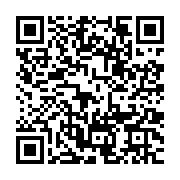 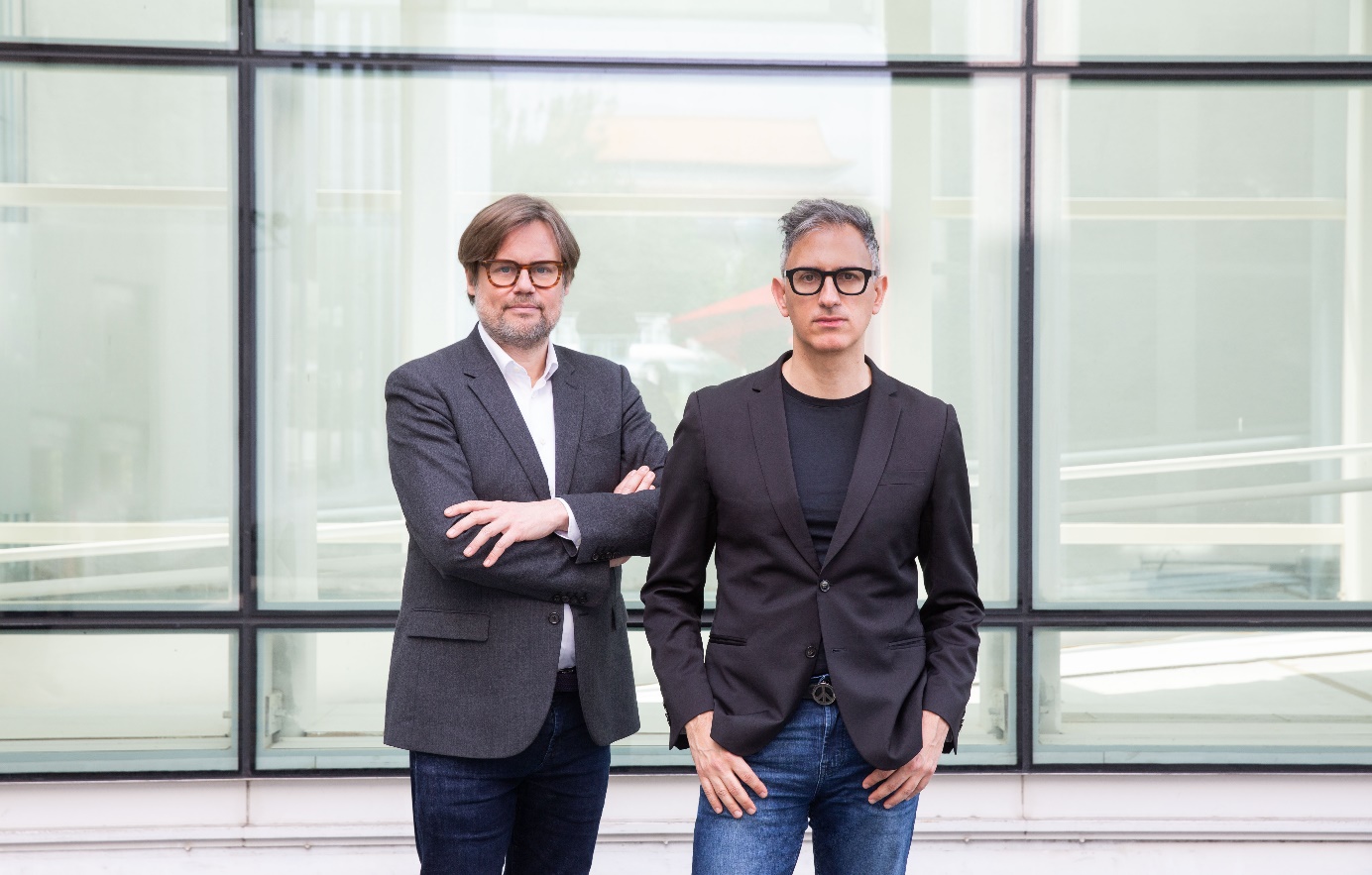 第13屆台北雙年展圓滿閉幕，館方公布第14屆策展人2024年03月25日，臺北 –– 由臺北市立美術館（北美館）主辦之第13屆台北雙年展「小世界」（Small World）已於上週末圓滿落幕，館方同步於閉幕正式宣告，2025年第14屆台北雙年展將由來自黎巴嫩的山姆．巴塔維爾（Sam Bardaouil）和來自德國的提爾．法爾拉特（Till Fellrath）雙人組擔任策展人。兩位策展人表示：「台北雙年展是亞洲最具影響力且歷史悠久的雙年展，多年來我們一直觀注其展覽策畫內容。我們的策展方法將延續目前在進行中的計劃，以藝術家為主軸，讓那些奮力拓展我們對此複雜世界之理解的聲音能被聽見。」兩位接棒的策展人具備藝術史、劇場、經濟和政治等多重專業知識和文化背景，擅長以不同觀點和視角思考展覽與城市的緊密關係，探索地方歷史與國際對話的潛力，並藉由開創性公眾活動與當地社群建立連結。二人現為柏林漢堡車站當代美術館（Hamburger Bahnhof – National Gallery of Contemporary Art）雙館長，至今曾透過其創辦的「藝術重新轉向」（Art Reoriented）跨領域策展平台，與全球超過70間美術館合作。2019年擔任威尼斯雙年展阿拉伯聯合大公國國家館策展人，2022年偕同策劃威尼斯雙年展法國國家館，獲得特別提名國家館獎；同年亦攜手策劃「第16屆里昂雙年展：脆弱宣言」（Manifesto of Fragility），串聯不同機構場館，並與學校組織合作教育活動，引發廣大的迴響。回顧第13屆雙年展，三位策展人周安曼（Freya Chou）、莉姆．夏迪德（Reem Shadid）和穆柏安（Brian Kuan Wood），試圖透過個人生命經驗與觀察知覺，將北美館轉化為聆聽、聚集和即興創作的場域，繼而省思全球當代社會所面對的問題，觸發觀眾回望自身處境，並重新省思我們與外部世界的關係和位置；與此同時，爲了強化主題網站的延伸閱讀性，完整收錄Music Room精彩活動紀錄，及持續在「小世界線上誌」發佈相關專文。展覽自2023年11月開展以來吸引近20萬名訪客；隨著疫情趨緩，海外觀眾及團體導覽預約踴躍，來訪團體包含國高中小學、大專院校、各大企業、學術研究單位等；國際重要雙年展策展人與重要藝術機構亦紛紛前來參訪，如巴黎龐畢度藝術中心、英國倫敦泰德美術館、美國紐約皇后美術館、日本東京森美術館、首爾市立美術館、光州市立美術館、新加坡國家美術館、香港M+博物館等，突顯了本屆雙年展公眾性與國際化兼具的展覽特質。本屆雙年展亦吸引眾多國際關注，《Art Review》、《ArtAsiaPacific》、《Art Basel Stories》等全球重要媒體將本展列為年度必看展覽之一；更獲各國專業藝術媒體大篇幅深入剖析展覽內容，如英國《Frieze》、義大利《Mousse》、義大利《Artribune》、澳洲《Artlink Australia》、杜拜《Canvas》等；其報導露出亦可見於大眾、音樂、時尚、社會議題等各種類之媒體平臺，足見本屆展覽激發不同向度的討論和想像，引起廣泛共鳴。北美館亦積極推動臺灣藝術與國際鏈結，展期間於紐約雕塑中心（SculptureCenter）攜手推出「小世界影院（Small World Cinema）。此外，今年10月展覽將以相同議題主軸調整展品規模，移師黎巴嫩貝魯特藝術中心（Beirut Art Center，BAC）展出，期望促進臺灣與中東之間的文化交匯與國際交流。成立於1998年的台北雙年展是亞洲成立最久的雙年展之一，在長年推動臺灣當代藝術的基礎上，期盼次屆雙年展加深開拓在地與國際社群互動與交流的可能性。北美館館長王俊傑表示：「本屆雙年展從『小世界』見微知著，揭示疫後自身與週圍環境和人事物之間關係的重整。北美館期許再深化關鍵議題，回應當代藝術在世界所扮演的角色。由具有多元文化觀點和場館營運經驗的雙人組策展人接棒，打破國界限制，期許築構一個持續提供反思性對話的平臺。」第14屆台北雙年展於2025年11月至2026年3月舉辦，隨著策展人選的出爐，下一屆台北雙年展將較往屆擁有更為充裕的籌備期，並同樣著重跨文化及在地社群之連結。策展人簡歷山姆．巴塔維爾（Sam Bardaouil）和提爾．法爾拉特（Till Fellrath）自2022年1月起擔任柏林漢堡車站當代美術館（Hamburger Bahnhof – National Gallery of Contemporary Art）館長。二人至今已透過其創辦的「藝術重新轉向」（Art Reoriented）跨領域策展平台，與全球超過70間美術館合作。巴塔維爾和法爾拉特是2022年「第16屆里昂雙年展：脆弱宣言」（Manifesto of Fragility）的策展人，也曾為威尼斯雙年展法國國家館（2022）、阿拉伯聯合大公國國家館（2019）及黎巴嫩國家館（2013）策展。2017至2021年期間，他們擔任柏林應用藝術展覽館（Gropius Bau）副策展人。巴塔維爾和法爾拉特的策展核心是藝術和機構實踐中的共融性，並以修正主義式的方法面對藝術史。他們二人皆為獲獎作者，曾於紐約大學帝勢藝術學院、上海大學美術學院和紐倫堡藝術學院等大學任教。巴塔維爾出生於黎巴嫩，擁有劇場創作碩士學位和藝術史博士學位，而出生於德國的法爾拉特擁有經濟和政治學雙碩士學位。二人曾與全球各地多所知名機構合作及策展，其中包括：巴黎龐畢度中心、布魯塞爾恩佩莊園、杜塞道夫北萊茵-威斯伐倫藝術品珍藏館、泰德利物浦美術館、伊斯坦堡阿特美術館、韓國光州及釜山美術館、貝魯特薩拉達爾收藏、多哈馬塔夫：阿拉伯現代美術館、薩凡納藝術設計學院美術館、斯德哥爾摩當代美術館及馬德里蘇菲亞王后國家藝術中心博物館等。 展覽與主辦單位台北雙年展台北雙年展為臺北市立美術館策辦之旗艦展覽，是亞洲成立最久的雙年展之一，自1998年創辦以來致力推動臺灣當代藝術的發展，並透過多元文化觀點積極參與亞洲乃至全球當代藝術網絡，建立促進本地和國際藝術社群互動與交流的平臺。台北雙年展藉由多向溝通的展覽機制，引領論述並回應當代議題，涵括全球視野及區域獨特性；近幾屆更透過邀請其他領域專業者參與，觸發藝術的多變樣態與能量。https://www.taipeibiennial.org/臺北市立美術館臺北市立美術館是臺灣第一座現當代美術館，1983年為回應當時方興未艾的現代藝術運動而成立。自開館以來，即肩負推動臺灣現代藝術的保存、研究、發展與普及之使命，並在全球當代藝術崛起的背景下致力於文化生產。臺北市立美術館自1995年起負責策劃威尼斯雙年展臺灣館，並於1998年開始策辦台北雙年展，邀請國內外著名策展人及藝術家參與合作。www.tfam.museum發稿單位：行銷推廣組TB主題網站： https://www.taipeibiennial.org23TB主題網站：https://www.taipeibiennial.org/2023/tw發稿日期：2024.03.25Facebook/Instagram：臺北市立美術館Taipei Fine Arts Museum新聞聯絡人：修天容 02-2595-7656分機112，daisy.s-tfam@gov.taipei高子衿 02-2595-7656分機110，tckao-tfam@gov.taipei  新聞聯絡人：修天容 02-2595-7656分機112，daisy.s-tfam@gov.taipei高子衿 02-2595-7656分機110，tckao-tfam@gov.taipei  